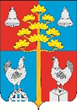 Сосновский вестникс. Сосновка26 января 2021., вторник                         (№3)	                                     бесплатноНа основании ходатайства ОАО «Иркутская Электросетевая компания», руководствуясь постановлением администрации сельского поселения Сосновского муниципального образования № 42 от 15.04.2019 г. «Об утверждении проекта планировки и проекта межевания территории для размещения линейного объекта: «Строительство ответвлений ВЛ-10кВ на СНТ «Радужное», СНТ «Лесное» от проектируемого ответвления в СНТ «Сибиряк», на ТП 310/0,4кВ, администрация муниципального района Усольского районного муниципального образования извещает о возможности установления публичного сервитута сроком на 49 лет, для эксплуатации сооружения «Ответвления ВЛ-10кВ на СНТ «Радужное», СНТ «Лесное» от проектируемого ответвления в СНТ «Сибиряк», на новые ТП-10/0,4кВ», в целях эксплуатации линейного объекта электросетевого хозяйства, необходимого для организации электроснабжения населения, в отношении частей земельных участков:- с кадастровым номером 38:16:000000:982, площадью 283 кв.м., расположенного по адресу: Иркутская область, Усольский район, СНТ «Радужное»;- с кадастровым номером 38:16:000000:989, площадью 251 кв.м., расположенного по адресу: Иркутская область, Усольский район, садоводческое некоммерческое товарищество «Лесное»;- на неразграниченных землях, площадью 11 кв.м., В соответствии в п.1 ст.39.37 Земельного кодекса Российской Федерации (согласно приложенной схеме – направлена в электронном виде на 52 страницах в Ваш адрес (sosnovka-adm.ru).Все заинтересованные лица, могут обратиться в администрацию муниципального района Усольского районного муниципального образования с заявлением об ознакомлении с поступившим ходатайством об установлении публичного сервитута и прилагаемым к нему описанием местоположения границ публичного сервитута, подать заявление об учете прав на земельные участки в срок не позднее 30 дней со дня опубликования настоящего сообщения в информационно-телекоммуникационной сети Интернет www.usolie-raion.ru, sosnovka-adm.ru в газете Сосновского муниципального образования «Сосновский вестник», по адресу: Иркутская область, Усольский район, р.п. Белореченский, 100, кааб. 110, часы приема: понедельник – с 8-00 до 12-00, вторник – с 13-00 до 17-00, четверг – с 8-00 до 12-00 или по тел: (39543) 36-028.